Характеристика работы студента:(В правом столбце проставьте V (галочку) в соответствующей строке)Работа студента в период прохождения практики выполнена в соответствии с заданием.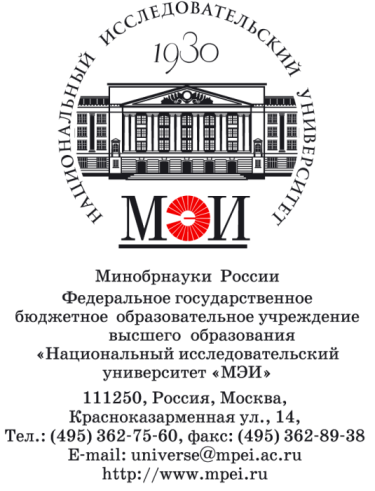 Минобрнауки РоссииФедеральное государственноебюджетное образовательное учреждениевысшего образования«Национальный исследовательскийуниверситет «МЭИ»111250, Россия, Москва, Красноказарменная ул., 14,Тел.: (495) 362-75-60, факс: (495)362-89-38E-mail: universe@mpei.ac.ruhttp://www.mpei.ruХАРАКТЕРИСТИКА – ОТЗЫВПО ПРАКТИКЕХАРАКТЕРИСТИКА – ОТЗЫВПО ПРАКТИКЕМинобрнауки РоссииФедеральное государственноебюджетное образовательное учреждениевысшего образования«Национальный исследовательскийуниверситет «МЭИ»111250, Россия, Москва, Красноказарменная ул., 14,Тел.: (495) 362-75-60, факс: (495)362-89-38E-mail: universe@mpei.ac.ruhttp://www.mpei.ruМинобрнауки РоссииФедеральное государственноебюджетное образовательное учреждениевысшего образования«Национальный исследовательскийуниверситет «МЭИ»111250, Россия, Москва, Красноказарменная ул., 14,Тел.: (495) 362-75-60, факс: (495)362-89-38E-mail: universe@mpei.ac.ruhttp://www.mpei.ru(Наименование практики)(Наименование практики)Минобрнауки РоссииФедеральное государственноебюджетное образовательное учреждениевысшего образования«Национальный исследовательскийуниверситет «МЭИ»111250, Россия, Москва, Красноказарменная ул., 14,Тел.: (495) 362-75-60, факс: (495)362-89-38E-mail: universe@mpei.ac.ruhttp://www.mpei.ruСтудент:Минобрнауки РоссииФедеральное государственноебюджетное образовательное учреждениевысшего образования«Национальный исследовательскийуниверситет «МЭИ»111250, Россия, Москва, Красноказарменная ул., 14,Тел.: (495) 362-75-60, факс: (495)362-89-38E-mail: universe@mpei.ac.ruhttp://www.mpei.ru(Фамилия, И.О.)Минобрнауки РоссииФедеральное государственноебюджетное образовательное учреждениевысшего образования«Национальный исследовательскийуниверситет «МЭИ»111250, Россия, Москва, Красноказарменная ул., 14,Тел.: (495) 362-75-60, факс: (495)362-89-38E-mail: universe@mpei.ac.ruhttp://www.mpei.ruГруппа:Минобрнауки РоссииФедеральное государственноебюджетное образовательное учреждениевысшего образования«Национальный исследовательскийуниверситет «МЭИ»111250, Россия, Москва, Красноказарменная ул., 14,Тел.: (495) 362-75-60, факс: (495)362-89-38E-mail: universe@mpei.ac.ruhttp://www.mpei.ru(номер учебной группы)Минобрнауки РоссииФедеральное государственноебюджетное образовательное учреждениевысшего образования«Национальный исследовательскийуниверситет «МЭИ»111250, Россия, Москва, Красноказарменная ул., 14,Тел.: (495) 362-75-60, факс: (495)362-89-38E-mail: universe@mpei.ac.ruhttp://www.mpei.ruМесто прохождения практики:Минобрнауки РоссииФедеральное государственноебюджетное образовательное учреждениевысшего образования«Национальный исследовательскийуниверситет «МЭИ»111250, Россия, Москва, Красноказарменная ул., 14,Тел.: (495) 362-75-60, факс: (495)362-89-38E-mail: universe@mpei.ac.ruhttp://www.mpei.ru(наименование предприятия, организации, учреждения, подразделения МЭИ в соответствии с приказом о направлении на практику)Минобрнауки РоссииФедеральное государственноебюджетное образовательное учреждениевысшего образования«Национальный исследовательскийуниверситет «МЭИ»111250, Россия, Москва, Красноказарменная ул., 14,Тел.: (495) 362-75-60, факс: (495)362-89-38E-mail: universe@mpei.ac.ruhttp://www.mpei.ruСроки практики:Минобрнауки РоссииФедеральное государственноебюджетное образовательное учреждениевысшего образования«Национальный исследовательскийуниверситет «МЭИ»111250, Россия, Москва, Красноказарменная ул., 14,Тел.: (495) 362-75-60, факс: (495)362-89-38E-mail: universe@mpei.ac.ruhttp://www.mpei.ru(в соответствии с приказом о направлении на практику)№Наименование критерия оцениванияКачественная оценка работы студента на практикеОтметка1Студент получил задание и приступил к его выполнениюсвоевременноV1Студент получил задание и приступил к его выполнениюс запозданием1Студент получил задание и приступил к его выполнениюс большим запозданием2Полнота и целостность выполнения задания на практикуработа выполнена полностью в соответствии с заданием2Полнота и целостность выполнения задания на практикуотдельные разделы не согласованы между собой2Полнота и целостность выполнения задания на практикузадание выполнено фрагментарно3Отношение студента к выполнению заданияотличное3Отношение студента к выполнению заданияхорошее3Отношение студента к выполнению заданияудовлетворительное4Готовность к решению поставленных задач профессиональной деятельностивысокая4Готовность к решению поставленных задач профессиональной деятельностисредняя4Готовность к решению поставленных задач профессиональной деятельностинизкая5Соответствие отчетности по практике требованиямсоответствует5Соответствие отчетности по практике требованиямне соответствуетСтудентдопускается к промежуточной аттестации.(Фамилия и инициалы)Руководитель практики (от МЭИ)/                                                            /(подпись )(Фамилия и инициалы)